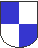 GRAD METKOVIĆJAVNI POZIVZA PREDLAGANJE PROGRAMA JAVNIH POTREBA U PODRUČJU DJELOVANJA POLJOPRIVREDE I ZAŠTITE OKOLIŠA GRADA METKOVIĆA ZA 2021. GODINUOpisni izvještaj programa/projektaOpći podaci o korisniku programa/ projekta i programu/projektuPostignuća i rezultati programa/projekta postignuti u izvještajnom razdobljuSuradnja s partnerima i drugim dionicima (ako je primjenjivo)Provoditelji programa/projektaPraćenje i vrednovanje uspješnosti projektaOdrživost projektaProračun projekta i financijski izvještaj za izvještajno razdobljePrilozi izvještajuPODACI O PROGRAMU/ PROJEKTUPODACI O PROGRAMU/ PROJEKTUKlasa ugovora (prepisati iz ugovora)Naziv prijavitelja: Naziv odobrenog programa/projekta:Osoba ovlaštena za zastupanje:Voditelj/voditeljica programa/ projekta: Mjesto provedbe programa/ projekta (grad i županija):Odobreni iznos bespovratnih sredstava:____________kn Utrošena sredstva do datuma završetka izvještajnog razdoblja:____________kn KONTAKTNI PODACI KORISNIKA PROGRAMA/PROJEKTAKONTAKTNI PODACI KORISNIKA PROGRAMA/PROJEKTAAdresa:Telefon:Fax:Odgovorna osoba za kontakt: Telefon i mobitel odgovorne osobe za kontakt:E –mail adresa odgovorne osobe za kontakt:Internetska stranica:Opišite u kojoj su mjeri ciljevi programa/projekta ostvareni (sukladno prijedlogu programa/projekta za koji su odobrena bespovratna sredstva).2.2. U tablici navedite aktivnosti koje su realizirane sukladno programskom/projektnom prijedlogu2.3. Korisnici obuhvaćeni programom/projektom  i broj korisnika obuhvaćenih programom/projektom? 2.4. Ako je bilo odstupanja u odnosu na prijedlog programa/projekta, navedite koji su bili razlozi, je li i na koji način ugovaratelj upoznat s promjenama, te na koji su način promjene utjecale na rezultate i ciljeve programa/projekta?2.5. Jeste li u izvještajnom razdoblju naišli na neke značajne prepreke u provedbi projekta? Ako da, kako ste ih uspjeli prevladati? 3.1. Opišite konkretne aktivnosti partnerske/ih organizacije/a u izvještajnom razdoblju.3.2. Navedite jesu li svi partneri ispunjavali dogovorene obveze u skladu s aktivnostima projekta?3.3. Je li se partnerstvo uspješno održalo i na koji način? Kako vidite nastavak partnerstva u narednom razdoblju? Trebate li uvesti neke promjene (primjerice: češće sastanke, jasnije definirane oblike suradnje ili drugo)?3.4. Navedite je li tijekom provedbe projekta ostvarena suradnja s drugim dionicima? Opišite suradnju i njezin utjecaj.3.5. Nastavlja li se suradnja s drugim dionicima i jesu li pokrenute nove inicijative i/ili projekti?4.1. Navedite broj zaposlenih i broj volontera uključenih u provedbu programa/projekta. 4.2. Jesu li zaposlene nove osobe za potrebe provedbe programa/projekta?5.1. Navedite na koji ste način proveli vrednovanje (evaluaciju) uspješnosti programa/projekta u izvještajnom razdoblju. (Jeste li proveli interno organizacijsko ili vanjsko, neovisno vrednovanje? Tko je proveo vrednovanje? Jesu li sudionici popunjavali evaluacijske listiće? Ako jesu, koji su rezultati analize.)6.1. Postoji li plan nastavka programskih/projektnih aktivnosti?6.2. Postoje li osigurani izvori financiranja aktivnosti nakon završetka projekta/programa? Ako da, koji?  7.1. Navedite glavne napomene vezano uz financijskih izvještaj i eventualno odstupanje od planiranog proračuna projekta.  7.2. Je li se potrošnja financijskih sredstava odvijala prema planiranom proračunu ili ste imali teškoća? Navedite teškoće na koje ste naišli.7.3. Je li osigurano sufinanciranje projekta?8.1. Popis priloga uz opisni izvještaj (zapisnici, fotografije, članci iz medija, i sl.)Ime i prezime, potpis osobe ovlaštene za zastupanje i pečat korisnika programa/projekta Ime i prezime, te potpis voditelja/voditeljice programa/projekta                                                   MPMjesto i datum sastavljanja Izvještaja